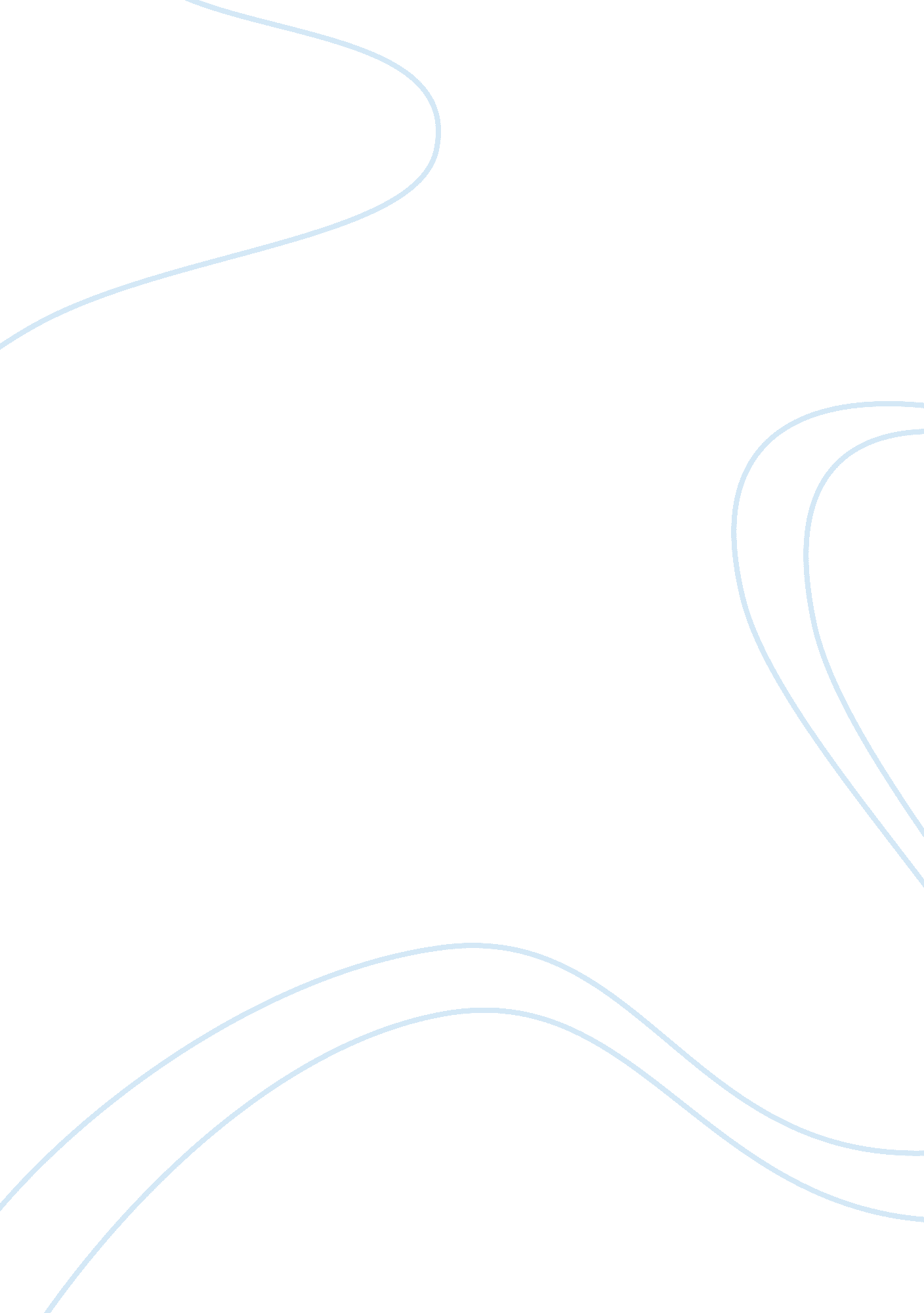 Refinery industry processes and operations engineering essay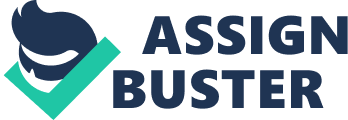 Exxon Valdez which knows as supertanker. The Exxon Valdez ship had recognized icebergs and decided to take a different path to acquire to the topographic point. Unfortunately the Exxon Valdez oil oiler crashed into Bligh reef in Prince William Sound, Alaska because of the hit the oiler had about 11 million gallons of rough oil into the H2O. Largely all because of overflow land like an illustration dumping oil through the sea. The workers have to utilize high force per unit area, like an illustration hot rinsing method to clean up the oil in shorelines. Besides the workers besides can setup roar around the armored combat vehicle which is leaking so that can roll up oil from the H2O and will absorb the oil that flow around it. Introduction The Exxon Valdez spill into Prince William sound, Alaska in 24 March 1989. An oil oiler move aground and hit a Bligh Reef cause the spill the oil about 11million gallons of rough oil. Exxon Valdez besides known 's as supertanker. This Exxon Valdez came up with new organisation construction to let the company to finish most efficaciously. It besides established in a high growing market. This caused the 1000s of Marine animate beings were killed. The grounds of occur oil spill catastrophe is the environmental job. The causes of the Exxon Valdez oil spill is failed to supply a proper pilotage to a specific topographic points, the captain who was rummy and inquire the 3rd mate to take over and failed to steer the vas. This Clean up method and protective steps can be present or cut down the amendss. The Exxon Mobil has a strong fiscal place and good investing position to prosecute attractive undertaking clip. Government and industry programs proved to be wholly deficient to command an oil spill of the magnitude of the Exxon Valdez incident. The aim of Exxon Mobil Corporation Exxon Mobil is the 2nd largest publically traded companies in the universe. Exxon Mobil is committed to being the universe 's premium crude oil and petrochemical company. It is besides known 's maker and market of trade good petrochemicals including aromatics, polythene and polypropene plastics. Our chief aim for Exxon Mobil Corporation staying a better company. This Exxon Valdez employs a new organisation construction which to let the company to finish most efficaciously in the of all time changing and disputing world-wide energy industry. The new constructions for these concern lines are able to give a large chances and allocated resources on a world-wide footing. As we know that Exxon Valdez is established in a high growing market every bit good as resources rich in upstream countries. This helps to prosecute really big quality investing chances for future growing. Furthermore good manufactured is besides one of the aims. This line brings up accent the company to turn and beef up their concern like illustration chemical concern which brings through new merchandise development and enlargement in the market. Besides that, Exxon Mobil merchandises provides dependable solutions such as energy efficiency, fuel economic system, and extended equipment life, while keeping peak public presentation of engines and commercial vehicles. Exxon Mobil has a high investing criterions and trueness to basic schemes produce better long term returns. Through the concern rhythm the company has long term perspective consequences to stabiles investing profile. The Exxon Mobil has a strong fiscal place and good investing position to prosecute attractive undertakings at clip. Besides that Exxon Mobil is a strong fiscal place comparison to any company in the universe. The Exxon Mobil 's direction focuses on bettering the public presentation of go outing assets through cost decreases and productiveness sweetenings. Refinery industry processes and operations Refinery industrial procedure is one of most of import industrial installations and supplies half of fuel demands. Refinery industry processes is the procedure where the petroleum oil is processed and refined into more utile crude oil such as kerosine, Diesel fuel and gasolene. The 13million litres of rough oil will be procedure if the refinery procedure operates with 24hours and 365 yearss a twelvemonth. This fuel is adequate to make full more than 300, 000 autos. Refinery procedure is the procedure which hard and complex necessitating a extremely skilled work force and different scope of technology to pull off the operations. Besides that, this procedure is linked by 100s of kilometres of pipes and regulated by 1000s of valves. Polishing begins the procedure by traveling through a pipe still or distillment tower. The per centum of each merchandise depends on the type of feedstock used like an illustration utilizing different type of rough oil will bring forth more or less liquified crude oil gas from polishing procedure. Once the procedure is all done refined merchandises, the following stairss are pumped into storage armored combat vehicles and at last will be waiting for distribution. There are about 100 storage armored combat vehicles at the Altona refinery and in nearby armored combat vehicle farm. So around 90 per centum of merchandises are transported by grapevines from refinery to Exxon Mobile 's terminus for distribution by route. Oil refinery Figure: Refinery industrial procedures and operations This is the classs of general refinery procedure and operations. Refinery petroleum oil is the procedure separated rough oil into common boiling point fractions. Vacuum distillment This vacuity distillment will bring forth gas oil and meanwhile the 2nd stage tower operating at the tower. All this procedure should be done at low force per unit area. vac-dist Solvent Solvent refinement procedure divided into two basic procedure which, solvent extraction and solvent dewaxing. This procedure is taking unwanted at the midway refinement phase before directing the merchandise to storage. Thermal procedure Visebreaking Visebreaking which the procedure is form on the thermic snap to take down the viscousness of rough oil. visbreak Catalytic procedures Fluid Catalytic Cracking ( FCC ) The fluid cracker consists two subdivisions. One is catalyst subdivision and another is fractionating subdivision that operates together. Fluid catalytic snap contains the reactor and regenerator which used air, oil vapour and steam. Hydrotreating The procedure used to take contaminations such as S, O and N. Hydotreating besides used prior to catalytic snap to cut down S and better merchandise outputs. Hydrotreater Hydrocracking Hydrocracking got two phase procedures which uniting catalytic snap and hydrogenation. This procedure is the oldest accelerator used in the crude oil refinement. The procedure generates with high force per unit area and temperature of accelerator and H. Alkylation Combination low molecular weight of alkenes with isobutene in the presence of accelerator either sulphuric acid or hydrofluoric acid. The hazard and causes of oil spill catastrophe The most common causes of oil spill are really run off from the land. Many land based engine such as those people used to run autos which function on crude oil fuel and usage crude oil based on lubricators. All of these substances are released easy by easy, roll uping on roads and besides in the land at the last stoping up in ocean. The job caused by people who do non dispose of things like used motor oil safety. In many topographic points dumping motor oil is banned because the oil that people dump run straight to the sea. This can caused a large impact for the ecosystem. Besides that, the other hazards have been gone through by the captain Hazelwood 's. Hazelwood 's activities become a cardinal focal point of accident probe, the causes of a province prosecution and BASIC of broad dispersed media esthesis. The captain of the ship was drunk under the influence of intoxicant and asked a 3rd mate to take over control of the ship so that the captain could acquire some remainder. The 3rd mate was non confident, he was non plenty experient to take on the duty and failed to turn the armored combat vehicles in the specific point crashed into Bligh reef in Princes William Sound, Alaska. The captain besides failed to supply proper pilotage which used to watch the way to specific topographic points. There are some of other factors which can be lead to oil spill. All this oil catastrophe happens during the conveyance of oil across the oceans. Oil is normally transported by oilers and grapevines. Each of this has its ain manner of procedure that can take to an oil accident. Some of the oilers can crash or go through by into unexpected land. This can do a cleft or hole from the armored combat vehicles which allow oil to get away straight to the sea. Besides, the armored combat vehicles that connected with the grapevines where conveyance oil through resistance can besides increase leaks or clefts that allow oil to leak into the environment. There are other factors, like hurricanes can do oilers can damage offshore installations, incident that can take oil spill. Illegal dumping of oil straight to the sea is another knowing act that causes injury to the environment. Once the oil spilled into the sea the oil started to travel with moving ridges in the sea can do some of the oil to blend with the H2O. The effected of oil spill Oil spills affected many people and many industries. They are affected both environment and economic system. Some of the things affected are angling industry, marine life and local industries. Oil spill present the potency for immense injury to deep Ocean and coastal fishing and piscaries. Oil floats on salt H2O or knowns as the ocean H2O. Oil normally spread out rapidly across the H2O surface to organize a thin bed. This bed called an oil slipperiness. The bed becomes thinner once it spread continually. Since most of oil floats on the surface of the H2O can impact marine animate beings and sea birds. Some birds die because they stick to the oil and can non acquire out from the H2O. The big figure of the dead birds and fish washed up on the beach. Some of the sea birds sink because they stick to the oil and could n't acquire out from the H2O. Some mammals such as mahimahis and seals have been seen swimming and feeding in or near the oil spill. Some fish are attracted to oil because its expression likes drifting nutrient. These endanger sea bird, which attracted with the fish and may plunge through oil slipperinesss to acquire fish. This is one of the grounds that some of the Marine animate beings die. Besides intervention with engendering doing the animate beings excessively badly to engender and damage their air passages and lungs. Oil that deluging on the H2O may look contaminated plankton so the little fish in the sea will eat the plankton without cognizing. Clean up activities can add to these effects by taking and damaging marine life. Some of the techniques are used by workers to clean the spilled oil. There are two technique used is hot H2O intervention and high force per unit area cold H2O interventions. This hot H2O intervention was popular until it was known that the intervention could do more harm than the oil. Some of the little beings were being deceasing by the hot H2O because of the high force per unit area using on it. The consequence on the economic system is besides one of the grounds on the oil spill catastrophe. The local and province economic systems are enduring the losingss of commercial fishing industry. This doomed was estimated based on the impact of the spill on athletics fishing activities. The oil can be expected to impact touristry and diversion in the affected part of Alaska at least through the nearing summer season. The betterment of direction system The best manner to better the direction system in Exxon Valdez oil spill by utilizing PDAC rhythm. Their start from program ( P ) phase, which is examine the job country that being surveies. This involves to roll uping and analysing informations from the phase to better public presentation. The following stairss are do ( D ) when, Once the program for the betterment has been agreed. Following phase is to look into ( C ) . Once the public presentation shows that the public presentation improved the new enforced solution is conveying out. Finally comes for act ( A ) . During this phase the alteration is standardized if it has been successful. The following point is recovery to better the direction system and failure bar. Operations directors have three sets of activities which relate. This first is concerned with understanding what failure are happening in the operation and why they happening. The 2nd undertakings are analyzing ways of either cut downing the opportunities of failure or minimising the effects of failure. The 3rd undertaking is to device program and processs which can assist to operation to retrieve from failure when they do occur. Figure: the three undertakings of failure bar and recovery Avoidance of accidents is the best manner to vouch the quality and wellness of our environment. The stairss that we take should maintain traveling until to minimise the chance of oil spills. Research should concentrate to battling oil spills. The engineering that should utilize is more efficient and schemes for the protect of natural resources need to be thought. Facility and corporate direction should set up policies, plans and processs which demonstrate a committedness to the spill bar. Besides that, direction should necessitate usage of empty safety system, using joblessness to the both forces and hardware. Management must supply all employees on traveling chances for input design and execution of spill bar plans. Recommendations to the boat proprietors and proprietors of Mariness to forestall the oil spill. Normally the oil spilled that spill into our Waterss which comes from little sums continually spilled from beginnings such as outboard motors or improper disposal of used oil merchandises. This oil, fuel and hydrocarbon hurt the natural life and the ecological balance in aquatic system. The harm Marine constructions and boats causes from the safety jobs and have potentially dearly-won deductions associated with mulcts or remedial actions. To forestall more efficiency, the method been used placed oil absorbent tablets in your bilge and press them out in sanctioned containers on shore and recycle them if possible. At the same clip look into the fuel and hydraulic lines on a regular basis to maintain them secure and protected from rubbing, scraping or inadvertent harm. Keep fixs countries good ventilated and supply sufficient and safe lighting. Oil roars are made of high opposition proficient fabrics to forestall the oil spill catastrophe. They can be used for oil spill containment in different type of countries such as Se, beach or lake. Each oil roar is divided in faculties of 10 to 25 metre. The faculties are connected together armored combat vehicles to cosmopolitan connexion device. The advantages of utilizing this method to hold better spillage control armored combat vehicles to cut down turbulency and skirt reconciliation. This roar is placed around the armored combat vehicle which is leaking so that can absorb oil organize the H2O. Decision By analysing the Exxon Valdez oil spill found out that why is so of import that corporations pattern and integrate crisis direction accomplishments in their organisational civilization. Besides that to merged or do a better for the hereafter, better response coordination between federal, province and local governments to hold an easier clean up actions. Step must be taken to better overall planning for and attention of wildlife affected by the oil spill. Possible planning should be expanded to fix decently for wild life impact. To guarantee a safer exigency program and slop response processs must be established to forestall or cut down the impact of the oil spill populating home grounds. 